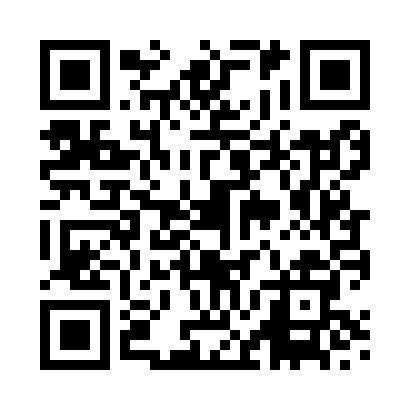 Prayer times for Eddleston, The Scottish Borders, UKMon 1 Jul 2024 - Wed 31 Jul 2024High Latitude Method: Angle Based RulePrayer Calculation Method: Islamic Society of North AmericaAsar Calculation Method: HanafiPrayer times provided by https://www.salahtimes.comDateDayFajrSunriseDhuhrAsrMaghribIsha1Mon2:554:341:177:0310:0011:382Tue2:564:351:177:039:5911:383Wed2:564:361:177:039:5811:384Thu2:574:371:177:039:5811:375Fri2:584:381:187:029:5711:376Sat2:584:391:187:029:5611:377Sun2:594:401:187:029:5511:378Mon2:594:411:187:019:5511:369Tue3:004:421:187:019:5411:3610Wed3:014:441:187:019:5311:3511Thu3:014:451:187:009:5211:3512Fri3:024:461:197:009:5011:3413Sat3:034:481:196:599:4911:3414Sun3:044:491:196:599:4811:3315Mon3:044:501:196:589:4711:3316Tue3:054:521:196:579:4511:3217Wed3:064:531:196:579:4411:3118Thu3:074:551:196:569:4311:3119Fri3:084:571:196:559:4111:3020Sat3:094:581:196:549:4011:2921Sun3:095:001:196:549:3811:2822Mon3:105:011:196:539:3611:2823Tue3:115:031:196:529:3511:2724Wed3:125:051:196:519:3311:2625Thu3:135:071:196:509:3111:2526Fri3:145:081:196:499:3011:2427Sat3:155:101:196:489:2811:2328Sun3:155:121:196:479:2611:2229Mon3:165:141:196:469:2411:2130Tue3:175:161:196:459:2211:2131Wed3:185:171:196:439:2011:20